บันทึกข้อความ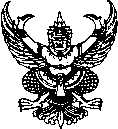 ส่วนราชการ หลักสูตรวิชา.................. สาขา.................  ฝ่ายวิชาการและวิจัย                       วิทยาลัยเทคโนโลยีอุตสาหกรรมและการจัดการ โทร. ๐ ๗๕๗๕ ๔๐๒๔-๓๖ ที่   อว 0655.15/	วันที่     00 พฤศจิกายน 2562          เรื่อง  	ขออนุมัติรับทุนอุดหนุนโครงการวิจัยประจำปีงบประมาณ พ.ศ. xxxx งวดที่ ๒ และเคลียร์เงินงวดที่ 1เรียน	ผู้อำนวยการวิทยาลัยเทคโนโลยีอุตสาหกรรมและการจัดการตามหนังสือที่ อว 0655/.............. ลงวันที่ ...................... เรื่อง แจ้งจัดสรรงบประมาณรายจ่ายเงินรายได้ประจำปีงบประมาณ พ.ศ. ..................../แจ้งจัดสรรงบประมาณรายจ่ายประจำปีงบประมาณ พ.ศ. ......  โดยมหาวิทยาลัยเทคโนโลยีราชมงคลศรีวิชัย ได้แจ้งการอนุมัติทุนอุดหนุนโครงการวิจัย เรื่อง.................................... งบประมาณ ................................ บาท (.................................บาทถ้วน) และได้เบิกเงินงวดที่ 1 เป็นที่เรียบร้อยแล้ว นั้นในการนี้ ข้าพเจ้า .......................................... หัวหน้าโครงการวิจัยดังกล่าว ได้ดำเนินการวิจัยมีความก้าวหน้าตามลำดับตามแผนดำเนินโครงการวิจัย และผ่านการประเมินความก้าวหน้าโครงการวิจัยจากผู้ทรงคุณวุฒิเรียบร้อยแล้ว อาศัยระเบียบมหาวิทยาลัยเทคโนโลยีราชมงคลศรีวิชัย ว่าด้วยการใช้จ่ายเงินอุดหนุนเพื่อการวิจัย พ.ศ.๒๕๕๒ และระเบียบมหาวิทยาลัยเทคโนโลยีราชมงคลศรีวิชัย ว่าด้วยการใช้จ่ายเงินอุดหนุนเพื่อการวิจัย (ฉบับที่ ๒)  พ.ศ.๒๕๕๙ ข้าพเจ้าจึงขออนุมัติรับทุนอุดหนุนโครงการวิจัย ประจำปีงบประมาณ          พ.ศ. ........... งวดที่ ๒ จำนวนเงิน .................บาท (............บาทถ้วน) ทั้งนี้ผู้วิจัยได้แนบเอกสารมาพร้อมนี้                จำนวน ๙ รายการ ดังนี้๑. แบบเสนอโครงการวิจัย (แบบ ว-๑ด)	จำนวน	๑ 	ชุด๒. แผนการใช้จ่ายเงินในการดำเนินการวิจัย (แบบ วจ.๑ด)	จำนวน	๑ 	ชุด๓. แผนการดำเนินงานสำหรับโครงการวิจัย (แบบ วจ.๓ด)	จำนวน	๑ 	ชุด๔. สัญญารับทุนอุดหนุนการวิจัย	จำนวน	๑ 	ชุด๕. แบบประเมินรายงานความก้าวหน้าจากคณะกรรมการ	จำนวน  	๑	ชุด๖. รายงานความก้าวหน้า	จำนวน	๑	ชุด๗. สรุปรายงานการใช้จ่ายเงิน (แบบ วจ.๒ด)	จำนวน	๑	ชุด๘. หลักฐานการใช้จ่ายเงินงวดที่ ๑	จำนวน 	๑	ชุด๙. ใบสำคัญรับเงินงวดที่ ๒ (ขอได้ที่การเงินหรือหน้าเว็บวิทยาลัยฯ)	จำนวน	๑	ชุดและขออนุญาตเคลียร์เงินงวดที่ 1 ดังรายการต่อไปนี้๑. งบบุคลากร		จำนวน	...  บาท๒. งบดำเนินงาน –ค่าตอบแทน		จำนวน ......... บาท	- ค่าใช้สอย		จำนวน ......... บาท	- ค่าวัสดุ			จำนวน ......... บาท    	รวม	จำนวน	 ...  บาท๓. งบครุภัณฑ์		(ถ้ามี)							จำนวน 	 ...  บาท		รวมเป็นเงินทั้งสิ้น (........................ บาทถ้วน)			จำนวน   ...  บาท	เงินคงเหลือในงวดที่ 1 ขอยกไปใช้ในงวดที่ 2 จำนวน ................ บาท (........................บาทถ้วน) เพื่อให้การดำเนินงานเป็นอย่างต่อเนื่อง และสำเร็จตามวัตถุประสงค์ของโครงการวิจัยจึงเรียนมาเพื่อโปรดพิจารณา  .....................................................(นาย/นาง/นางสาว.............................)                                     หัวหน้าโครงการวิจัยหมายเหตุ การเคลียร์เงินงวดที่ 1 :-		1. หากนักวิจัยใช้เงินเท่ากับเงินที่เบิกในงวดที่ 1 สามารถเคลียร์ตามจำนวนที่เบิกได้เลยค่ะ หรือ		2. หากนักวิจัยใช้เงินไม่หมด ในใส่ยอดเงินคงเหลือในงวดที่ 1 (ดังข้างต้น) เพื่อนำเงินไปใช้ในงวดที่ 2 ได้ หรือ		3. หากนักวิจัยใช้เงินเกินจากเงินที่ได้รับในงวดที่ 1 สามารถเก็บบิล/ใบเสร็จที่เกินไปเคลียร์ในงวดที่ 2 ได้เช่นกัน